Välkommen till ÅSS Race 2023	Lördagen den 7 oktober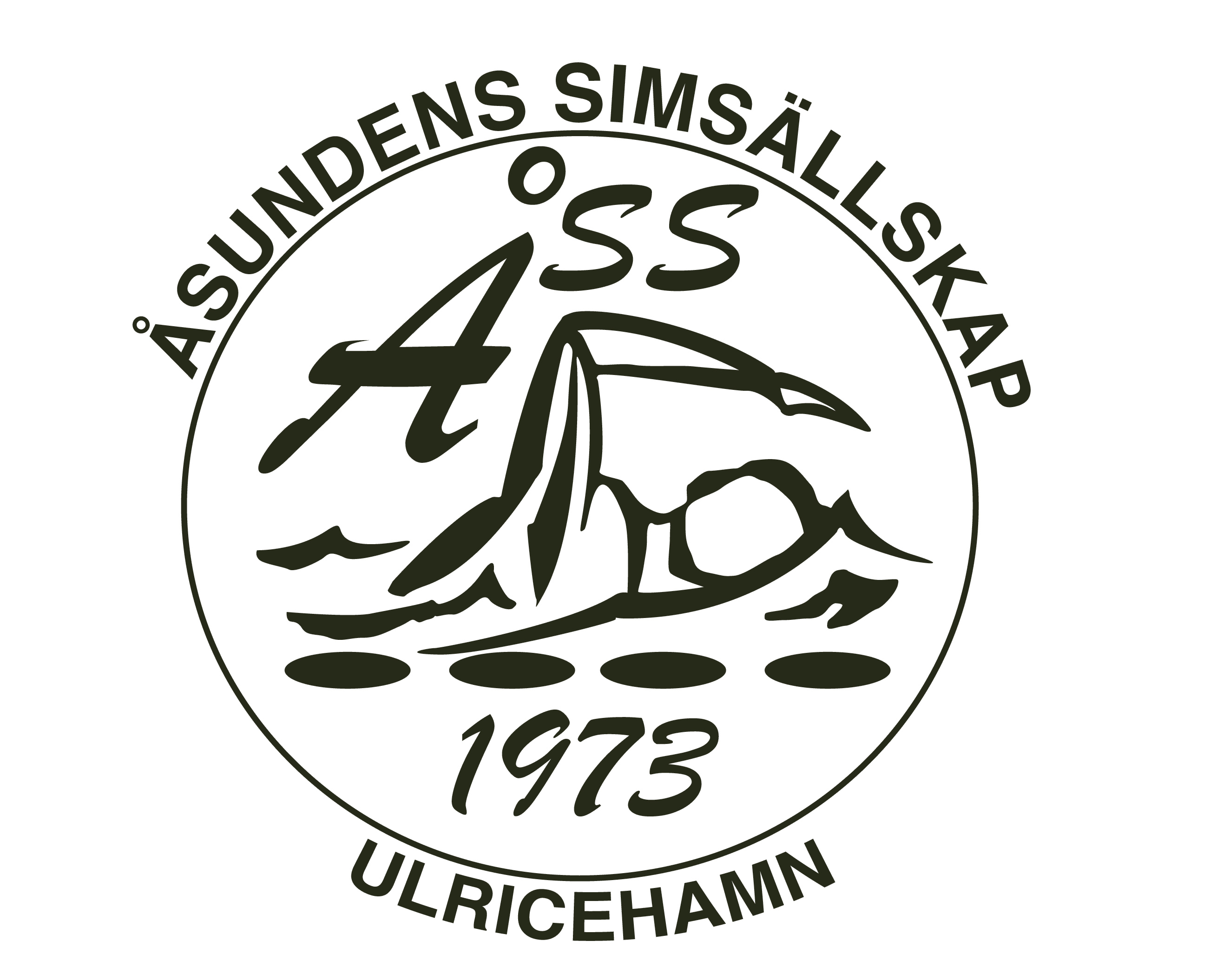 En tävling där alla kan tävla …Tävlingen genomförs som en fortsättningstävling för 12 år och yngre. För 13 år och äldre tillämpas fullt regelverk.SimhallUlricehamns sim & sporthall, Tre Rosors väg 2.
Tävlingen genomförs på 6 stycken 25 meters banor med eltidtagning.Varje klubb kommer att få ett eget område i sporthallen som ligger i direkt anslutning till bassängen. Simmare och publik är också välkomna inne vid bassängen. TävlingstiderSimhallen öppnar 07:15Pass 1: Insim 08:00 – 09:00 Tävlingsstart kl. 09:30.Pass 2: Startar ca. 60 minuter efter pass 1 slutar, insim under pausen.OmbyteTag med hänglås till skåpen och dela gärna skåp med varandra.TränarmöteSker i personalrummet vid simhallens entré – samling kl. 08:30.FunktionärsmöteSker i personalrummet vid simhallens entré – samling kl. 09:00.AnmälanAnmälan görs via TEMPUS ANMÄLAN och ska vara oss tillhanda senast söndag den 24:e september. Efteranmälan kan göras i mån av plats senast söndagen 1:e oktober via TEMPUS ANMÄLAN.Inloggning till tränarappen skickas ut tisdag 26:e september till anmälda klubbar.StrykningarStrykningar till pass 1 görs senast fredag 6/10 kl. 14:00 via tränarappen.Strykningar till pass 2 görs senast lördag 7/10 kl. 10:30 via tränarappen.StartavgifterStartavgiften är 70kr/individuell start, 100kr/lag. Efter sista anmälningsdag är anmälan bindande. Efteranmälan och tomma banor kommer att debiteras dubbel startavgift (stryk i tid så slipper vi tomma banor).Heatbegränsningar ÅSS förbehåller sig rätten att begränsa antalet starter vid för många anmälda starter.Lagkapp Lagkapp simmas i två åldersklasser, 13 år o äldre samt 12 år o yngre. Underårig simmare får delta i högre åldersklass såvida simmaren inte deltar i sin ordinarie åldersgrupp. Laguppställningar ges via tränarappen innan förmiddagspaus och innan eftermiddagspaus. För mer info se grenlistan på nästa sida.Startlista/Heatlista/ResultatlistaFinns på Livetiming https://www.livetiming.se/index.php?cid=7429Startlista läggs ut tisdag 26/9 och uppdateras måndag 2/10 när efteranmälan är stängd.Varje klubb får 3-6st heatlistor i klubbfacket. Inga heatlistor till försäljning. Resultatlista för simmare 12år o yngre sorteras på namn. Call-roomSimmare slussas heatvis fram till start.MedaljerIndividuella medaljer delas ut till de tre främsta simmarna inom varje åldersklass 13år och äldre. Simmare 12år och yngre får en deltagarmedalj.PMPM skickas ut via mail till anmälda klubbar senast fredag 29/9.Mat & CaféDet är möjligt att förbeställa enklare lunch (mer info kommer i PM). Frallor, fika, kaffe, dricka mm finns till försäljning.FunktionärshjälpFunktionärshjälp mottages tacksamt. Meddela oss om du ställer upp via mail på tavling@asundenssim.se. Funktionärer bjuds på mat och fika. Tävlingsansvariga/KontaktEmail: tavling@asundenssim.seJonas Karlsson:  070-3353385 Anders Jönsson: 070-2195610 (frågor kring anmälan) Åldersklasser 17år och äldre (född 2006 och tidigare)15-16år (född 2008 och 2007)14år (född 2009) 13år (född 2010) 12år och yngre (född 2011 och senare). Lagkapp indelat i två åldersklasser: 12år o.y. och 13år o.ä. Grenordning ÅSS Race 2022Pass 1 Paus efter gren 7.Ca. 60min lunchpaus mellan pass 1 och 2.Pass 2 Paus efter gren 22.1100m FrisimMixed12år o yngreSimmare får bara delta i en av grenarna 1 och 2.225m FrisimMixed12år o yngre3100m FrisimDam13år o äldre4100m FrisimHerr13år o äldre525m FjärilMixed12år o yngre650m FjärilDam13år o äldre750m FjärilHerr13år o äldre825m RyggsimMixed12år o yngreSimmare får bara delta i en av grenarna 8 och 9.950m RyggsimMixed12år o yngre1050m RyggsimDam13år o äldre1150m RyggsimHerr13år o äldre124x50m MedleyMixed12år o yngre*Mixed 12år o yngre: Alla kombinationer av flickor och pojkar tillåtna.*Mixed 13år o äldre: 2st damer + 2st herrar.*Simmare 12 år o yngre får delta i lagkapper för 13 år o äldre.*Varje simmare får bara delta i en av lagkapperna (gren 12-15).134x50m MedleyMixed13år o äldre*Mixed 12år o yngre: Alla kombinationer av flickor och pojkar tillåtna.*Mixed 13år o äldre: 2st damer + 2st herrar.*Simmare 12 år o yngre får delta i lagkapper för 13 år o äldre.*Varje simmare får bara delta i en av lagkapperna (gren 12-15).144x50m MedleyDam13år o äldre*Mixed 12år o yngre: Alla kombinationer av flickor och pojkar tillåtna.*Mixed 13år o äldre: 2st damer + 2st herrar.*Simmare 12 år o yngre får delta i lagkapper för 13 år o äldre.*Varje simmare får bara delta i en av lagkapperna (gren 12-15).154x50m MedleyHerr13år o äldre*Mixed 12år o yngre: Alla kombinationer av flickor och pojkar tillåtna.*Mixed 13år o äldre: 2st damer + 2st herrar.*Simmare 12 år o yngre får delta i lagkapper för 13 år o äldre.*Varje simmare får bara delta i en av lagkapperna (gren 12-15).1650m BröstsimMixed12år o yngreSimmare får bara delta i en av grenarna 16 och 17.1725m BröstsimMixed12år o yngre1850m BröstsimDam13år o äldre1950m BröstsimHerr13år o äldre2050m FrisimMixed12år o yngre2150m FrisimDam13år o äldre2250m FrisimHerr13år o äldre23100m MedleyMixed12år o yngre24100m MedleyDam13år o äldre25100m MedleyHerr13år o äldre264x50m FrisimMixed12år o yngre*Mixed 12år o yngre: Alla kombinationer av flickor och pojkar tillåtna.*Mixed 13år o äldre: 2st damer + 2st herrar.*Simmare 12 år o yngre får delta i lagkapper för 13 år o äldre.*Varje simmare får bara delta i en av lagkapperna (gren 26-29).274x50m FrisimMixed13år o äldre*Mixed 12år o yngre: Alla kombinationer av flickor och pojkar tillåtna.*Mixed 13år o äldre: 2st damer + 2st herrar.*Simmare 12 år o yngre får delta i lagkapper för 13 år o äldre.*Varje simmare får bara delta i en av lagkapperna (gren 26-29).284x50m FrisimDam13år o äldre*Mixed 12år o yngre: Alla kombinationer av flickor och pojkar tillåtna.*Mixed 13år o äldre: 2st damer + 2st herrar.*Simmare 12 år o yngre får delta i lagkapper för 13 år o äldre.*Varje simmare får bara delta i en av lagkapperna (gren 26-29).294x50m FrisimHerr13år o äldre*Mixed 12år o yngre: Alla kombinationer av flickor och pojkar tillåtna.*Mixed 13år o äldre: 2st damer + 2st herrar.*Simmare 12 år o yngre får delta i lagkapper för 13 år o äldre.*Varje simmare får bara delta i en av lagkapperna (gren 26-29).